Título de la Ponencia: Lectura digital. Una ampliación del concepto tradicional de lectura. Nombre Ponente: Fernando Cruz Quintana Adscripción Institucional:Facultad de Ciencias Políticas y Sociales/ UNAMMail:fernandocruz@politicas.unam.mx
Fecha: 8 de abril 2021 Resumen ponencia: A partir de una concepción amplia de la lectura, se expondrán algunas de las particularidades que caracterizan a la lectura que hacemos a través alguna de las nuevas tecnologías de información y comunicación (tics). Por medio de la utilización de analogías entre la lectura alfabética en un impreso y la lectura de documentos digitales, se pondrá en entredicho la rigidez de algunas de las concepciones tradicionales que tenemos de libro y lectoesctritura. Resumen curricular: Es doctor en Ciencias Políticas y Sociales por Facultad de Ciencias Políticas y Sociales (FCPyS) de la Universidad Nacional Auónoma de México (UNAM). De 2018 a 2020 realizó la investigación posdoctoral “El libro digital en México. Índice Nacional” en el Instituto de Investigaciones Bibliográficas de la UNAM.Desde hace ocho años es docente a nivel licenciatura en diferentes universidades públicas y privadas, como la UNAM y la Universidad Iberoamericana. Actualmente es profesor de asignatura en la carrera de Ciencias de la Comunicación de la FCPyS de la UNAM en las materias “Investigación en Comunicación” y “Literaturay Cine.” Es miembro del Seminario de Economía Política del Centro de Estudios Multidisciplinares en Ciencias Sociales de la UNAM. Sus líneas de investigación son la economía de la cultura y las industrias culturales (específicamente el caso de la industria editorial y la industria cinematográfica). Ha impartido diferentes cursos nacionales relacionados a estos temas, y también ha participado en diferentes eventos académicos nacionales e internacionales con estos mismos asuntos.Cuenta con diversas publicaciones científicas y de divulgación, nacionales e internacionales, sobre la industria cinematográfica mexicana, la industria del libro mexicana, el comercio del libro en el mundo y el libro electrónico. Fuera del ámbito académico fundó y dirige su propio proyecto editorial llamado ¡Lengua Viva!, un sitio web dedicado a publicar pequeños ensayos e historias sobre el español y los diferentes idiomas del mundo. Le interesa la escritura de ensayo literario y es miembro de la banda de rock Los Escarlata.Fuentes de consulta relativas a la exposiciónNo es necesaria ninguna lectura obligatoria previa, pero menciono tres fuentes de las cuales utilizaré argumentos y datos para mi exposición:Maryanne Wolf. Reader Come Home. The Reading Brain in a Digital World. Estados Unidos: HarperCollins. 2018.El estudio The global State of Digital 2020 elaborado por las empresas Hootsuite y We Are Social, que pueden descargar aquí.La Segunda encuesta de consumo digital y lectura entre jóvenes mexicanos, elaborada por la Asociación Mexicana para el Fomento del Libro Infantil y Juvenil A.C,IBBY México, que pueden descargar aquí.Artículos y capítulos de investigación Artículos académicos“El ISBN y su utilidad para la investigación bibliográfica” en Bibliographica Vol. 2, núm 2. Segundo semestre de 2019. México: Instituto de Investigaciones Bibliográficas. Septiembre 2019. ISSN: 2594-178X DOI: https://doi.org/10.22201/iib.bibliographica.2019.2.52 “El libro transfigurado” en Tema y variaciones de literatura no. 45. Universidad Autónoma Metropolitana, Unidad Azcapotzalco, 2015. ISSN: 1405-9959. Disponible en el siguiente enlace electrónico: http://148.206.79.158/handle/11191/5105?show=fullCapítulos en libros Capítulo “Conglomerados editoriales y tecnológicos: la industria del libro en la encrucijada” en Florence Toussaint Alcaraz y Francisco Sierra Caballero (2019). Economía y medios digitales. Salamanca, España: Comunicación Social Ediciones y Publicaciones. pp. 157-171. ISBN: 978-84-17600-27-3.Capítulo “El ebook como modelo de negocio de las editoriales” en Daniel Hernández Gutierrez, Gladys Ortiz Henderson y Ozziel Nájera Espinoza (coords.) (2019) Futuros digitales. Exploraciones socioculturales de las TIC. México: Juan Pablos Editor y Universidad Autónoma Metropolita, Campus Lerma. pp. 187-208. ISBN: 978-607-28-1646-6Capítulo “Las discapacidades visuales, la tiflología y la Sala de Tiflológico de la Biblioteca Nacional de México”, en Israel Tonatiuh Lay Arellano (coord.) Proyectos digitales para el desarrollo y la inclusión. México: Universidad de Guadalajara. pp. 113-144. ISBN: 978-607-547-735-0Capítulo “El cine y el video, recursos documentales en busca de reconocimiento” en Gustavo de la Vega Shiota (coord). (2018). La investigación documental en la enseñanza de las ciencias sociales y las humanidades. Universidad Nacional Autónoma de México/ Facultad de Ciencias Políticas y Sociales. pp. 295-312.  ISBN: 978-607-30-1008-5Capítulo “La concentración editorial a nivel mundial y el caso específico de México” en Francisco Sierra Caballero, Francesco Maniglio y Daniela Fávaro Garrossini (eds.) (2017) Políticas de Comunicación e Integración Económica Intercontinental. Quito, Ecuador: Ediciones CIESPAL. pp. 45-54. ISBN: 978-9978-55-179-0. 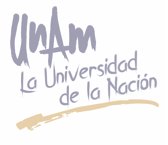 Centro Cultural Universitario, Ciudad Universitaria, Del. Coyoacán, Ciudad de México, C.P. 04510. Tel. 5622-6827. 